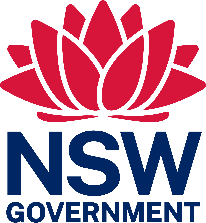 
1. Sample letter to financial institution requesting 
    letter of consent To []Mortgage Consent – [] – [][] are in discussions with the Biodiversity Credits Supply Taskforce to enter into a Biodiversity Stewardship Agreement (BSA) on [] for []. Establishing a BSA generates biodiversity credits that can then be sold through the NSW biodiversity credit market. A copy of the Biodiversity Stewardship Agreement is attached for your information.The Credits Supply Taskforce (Taskforce) is established within the Department of Planning and Environment using existing provisions in the Biodiversity Conservation Act 2016 (NSW). The Taskforce invests in private land conservation by supporting landholders who wish to conserve biodiversity on their land. Further information on the Taskforce is included in the attached leaflet Frequently Asked Questions for Financial Institutions.[] are writing to request consent to enter into the Biodiversity Stewardship Agreement []. As the mortgagee, your consent in writing is required before the agreement can be executed, see section 5.21(c) of the Biodiversity Conservation Act 2016 (NSW). We have provided a draft letter template which can be used to assist in writing the letter of consent.If you have any questions regarding the Biodiversity Stewardship Agreement, please contact myself [] or [].Yours sincerely 2. Sample consent letter from financial institutionYou can provide this letter template to your financial institution with your letter of consent request.To whom it may concern,Mortgage Consent – [] – [][] ABN [] is a mortgagee of registered mortgage [] for the property [].[] consents to the owner entering into Biodiversity Stewardship Agreement [] between the Credits Supply Taskforce and [] over [], covering an area of approximately [] hectares.Yours sincerely 